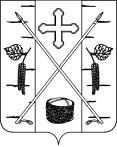 АДМИНИСТРАЦИЯ ПОСЕЛКА БЕРЕЗОВКАБЕРЕЗОВСКОГО РАЙОНА КРАСНОЯРСКОГО КРАЯПОСТАНОВЛЕНИЕп. Березовка18 ноября 2022									       № 595В соответствии с Гражданским кодексом Российской Федерации, Земельным кодексом РФ, Федеральным законом от 26.07.2006 № 135-ФЗ «О защите конкуренции», Федеральным законом от 13.03.2006 № 38-ФЗ «О рекламе», в целях организации эффективной работы при проведении торгов по продаже земельных участков, находящихся в государственной и муниципальной собственности или права на заключение договоров аренды таких земельных участков, справедливости, публичности, открытости и прозрачности, руководствуясь Уставом поселка Березовка,ПОСТАНОВЛЯЮ:1. Внести в Постановление администрации поселка Березовка от 15.02.2016 № 78 «О создании комиссии по организации и проведению торгов по продаже находящихся в государственной или муниципальной собственности земельных участков или права на заключение договоров аренды таких земельных участков на территории муниципального образования поселок Березовка Березовского района Красноярского края» следующие изменения:– Приложение №1 к Постановлению администрации поселка Березовка от 15.02.2016 № 78 «О комиссии по организации и проведению торгов по продаже находящихся в государственной или муниципальной собственности земельных участков или права на заключение договоров аренды таких земельных участков на территории муниципального образования поселок Березовка Березовского района Красноярского края» изложить в редакции, согласно приложению № 1 к настоящему постановлению.– Приложение № 2 к Постановлению администрации поселка Березовка от 15.02.2016 № 78 «Состав комиссии по организации и проведению торгов по продаже находящихся в государственной и муниципальной собственности земельных участков или права на заключение договоров аренды таких земельных участков на территории муниципального образования поселок Березовка Березовского района Красноярского края» изложить в редакции, согласно приложению № 2 к настоящему Постановлению.2. Секретарю комиссии ознакомить членов комиссии с настоящим Постановлением.3. Контроль за выполнением настоящего постановления оставляю за собой.4. Настоящее постановление вступает в силу со дня его подписания и подлежит официальному опубликованию газете «Пригород».Глава поселка						                               В.Н. ЕвсеевПриложение № 1к Постановлению администрациипоселка Березовка от 18.11.2022 № 595О комиссии по организации и проведению торгов по продаже находящихся в государственной или муниципальной собственности земельных участков или права на заключение договоров аренды таких земельных участков на территории муниципального образования поселок Березовка Березовского района Красноярского краяОбщие положения1.1. Настоящее Положение разработано на основании Земельного Кодекса Российской Федерации от 25.10.2001 №136-ФЗ, Федерального закона от 25.10.2001 № 137-ФЗ «О введении в действие Земельного кодекса РФ», Устава.1.2. Настоящее Положение определяет функции, полномочия и порядок деятельности Комиссии по проведению торгов (аукционов) по продаже находящихся в государственной или муниципальной собственности земельных участков или права на заключение договоров аренды таких земельных участков на территории муниципального образования поселок Березовка Березовского района Красноярского края (далее - Комиссия).1.3. Комиссия создается для подготовки и проведения торгов по продаже земельных участков, находящихся в государственной или муниципальной собственности или по заключению договоров аренды таких земельных участков, в том числе для решения вопросов о рассмотрении по существу поступившего на рассмотрение вопроса о необходимости и основаниях продажи или сдачи в аренду земельного участка с оформлением результатов заседания протоколом, о признании претендентов торгов его участниками, определения победителя торгов и необходимости заключения соответствующего договора.1.4.Основные принципы деятельности Комиссии:- создание в установленном законом порядке равных возможностей и условии приобретения земельных участков на торгах юридическими и физическими лицами;- единство предъявляемых к претендентам и участникам требований;- объективность оценок и гласность.2. Состав комиссии2.1.      В состав Комиссии должно входить не менее 5 (пяти) членов.2.2.  Количество и персональный состав членов Комиссии утверждается постановлением администрации поселка Березовка.3. Основные задачи и функции Комиссии3.1. Комиссия создается правовым актом администрации поселка Березовка. Заседания Комиссии проводятся по мере необходимости. Дату заседания Комиссии назначает председатель Комиссии.3.2. Комиссия:3.2.1. по вопросам подготовки аукциона:- рассматривает на своем заседании поступившие заявления о необходимости и основаниях продажи конкретных участков или передачи их в аренду;- оформляет протоколом заседания результаты рассмотрения вопроса о необходимости и основаниях продажи конкретных участков или передачи их в аренду.3.2.1. по вопросам проведения аукциона:- принимает от претендентов заявки с прилагаемыми к ним документами, организует регистрацию заявок по мере поступления в журнале приема заявок с присвоением каждой заявке номера и с указанием даты и времени подачи документов;- обеспечивает сохранность заявок и прилагаемых к ним документов, конфиденциальность сведений о лицах, подавших заявки, и содержания представленных ими документов;- проверяет правильность оформления документов, представленных претендентами;- принимает решение о признании претендентов участниками Торгов или об отказе в допуске к участию в Торгах и уведомляет претендентов о принятом решении, которое оформляется протоколом. В протоколе содержатся сведения о претендентах, датах подачи заявок, внесенных задатках, а также сведения о заявителях, не допущенных к участию в Торгах, с указанием причин отказа;- определяет победителя Торгов и оформляет 2 экземпляра протокола о результатах Торгов;- организует подготовку и публикацию извещения о проведении Торгов (или об отказе в их проведении), а также информации о результатах Торгов в газете "Пригород» и их размещение на официальном сайте Администрации поселка Березовка;- организует подготовку и публикацию извещения о проведении Торгов (или об отказе в их проведении), а также информации о результатах Торгов в газете "Наш Красноярский край», в случаях предусмотренных законодательством;- осуществляет иные функции в целях организации и проведения торгов.3.2.3. по вопросам оформления результатов торгов- оформляет протоколом заседания результаты рассмотрения вопроса о возможности заключения по результатам торгов.5. Порядок работы Комиссии5.1 Комиссия осуществляет свою деятельность в соответствии с настоящим Положением.5.2. Основной формой работы Комиссии являются заседания, на которые в случае необходимости могут быть привлечены представители муниципальных учреждений и унитарных предприятий, руководители и специалисты администрации поселка Березовка, государственных учреждений и предприятий, независимые оценщики.5.3. Заседание Комиссии проводится председателем, а в его отсутствие заместителем председателя.5.4. Комиссия правомочна принимать решения, если на ее заседании присутствует две трети ее состава. Решения Комиссии принимаются простым большинством голосов членов Комиссии, присутствующих на заседании, путем открытого голосования. При равенстве голосов "за" и "против" председатель Комиссии (при его отсутствии - заместитель председателя) имеет право решающего голоса.5.5. Решение Комиссии оформляется протоколом, который является основанием для принятия решения о проведении Торгов, на основании протокола о проведении Торгов Комиссия организует и проводит Торги в соответствии с действующим законодательством и настоящим Положением. Протокол комиссии также является основанием для заключения с победителем торгов договора купли-продажи или аренды земельного участка.5.6. Протокол проведения торгов подписывается всеми членами Комиссии, в день торгов и утверждается председателем Комиссии.5.7. Протокол ведется секретарем Комиссии. Приложение № 2к Постановлению администрациипоселка Березовка от 18.11.2022 № 595Состав комиссии по организации и проведению торгов по продаже находящихся в государственной или муниципальной собственности земельных участков или права на заключение договоров аренды таких земельных участков на территории муниципального образования поселок Березовка Березовского района Красноярского краяПредседатель комиссии: Кузнецов Александр Андреевич – заместитель главы поселка по благоустройству.Заместитель председателя комиссии: Мартыненко Оксана Владимировна – главный специалист по правовым вопросам администрации поселка Березовка.Секретарь комиссии: Жукова Яна Сергеевна – ведущий специалист по земельным вопросам администрации поселка Березовка;Члены комиссии:Филипович Мария Сергеевна – главный специалист по вопросам градостроительства и архитектуры администрации поселка Березовка.Злобина Елена Викторовна – ведущий специалист по земельным вопросам администрации поселка Березовка;Бернаучис Олеся Владимировна – делопроизводитель администрации поселка Березовка;Дуткина Марина Васильевна – ведущий специалист-юрист администрации Березовского района Красноярского края;Лисенков Артем Михайлович – депутат Березовского поселкового Совета депутатов.О внесении изменений в постановление администрации поселка Березовка от 15.02.2016 №78 «О создании комиссии по организации и проведению торгов по продаже находящихся в государственной или муниципальной собственности земельных участков или права на заключение договоров аренды таких земельных участков на территории муниципального образования поселок Березовка Березовского района Красноярского края»